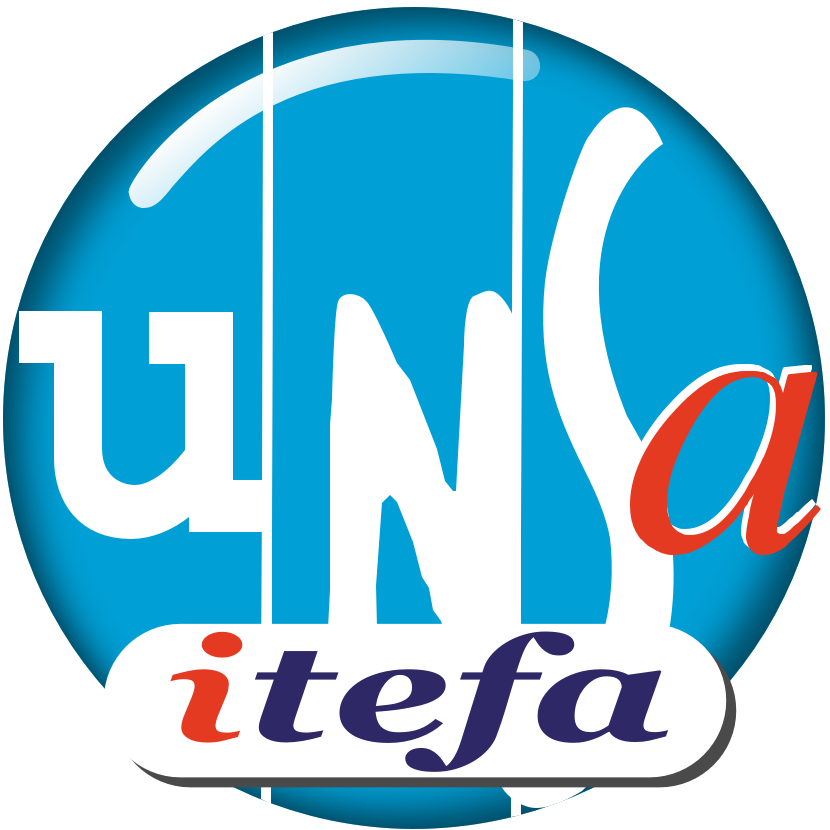 Grilles indiciaires de la catégorie C au 1er janvier 2023Nouvelle grille C1 effective au 1er janvier 2023Nouvelle grille C2 effective au 1er janvier 2023Grille C3 au 1er janvier 2023 Cette grille n'est pas concernée par la hausse du minimum de traitement.ÉchelonIndice majoréDurée en annéesTraitement mensuel brut en euros113821852,711037241804,21936331760,56835431716,56735331712,06635311712,06535311712,06435311712,06335311712,06235311712,06135311712,06ÉchelonIndice majoréDurée en annéesTraitement brut mensuel en euros124202037,011141241998,211040431959,41939231901,21838021843,01737021794,51636511770,26536011746,01435411716,91335311712,06235311712,06135311712,06ÉchelonIndice majoréDurée en annéesTraitement mensuel brut en euros104732264,06945032182,51843032085,51741532012,76640321954,56539321906,06438021843,01336821784,81236111750,86135511721,76